Figure S3. Estimated avoidable mortality rates by resource gap when oseltamivir usage is not restricted to severe influenza cases. As Figure 3, but allowing for between 0-5% of mild influenza cases to be treated with oseltamivir (in addition to treatment of severe cases) in the multivariate uncertainty analysis.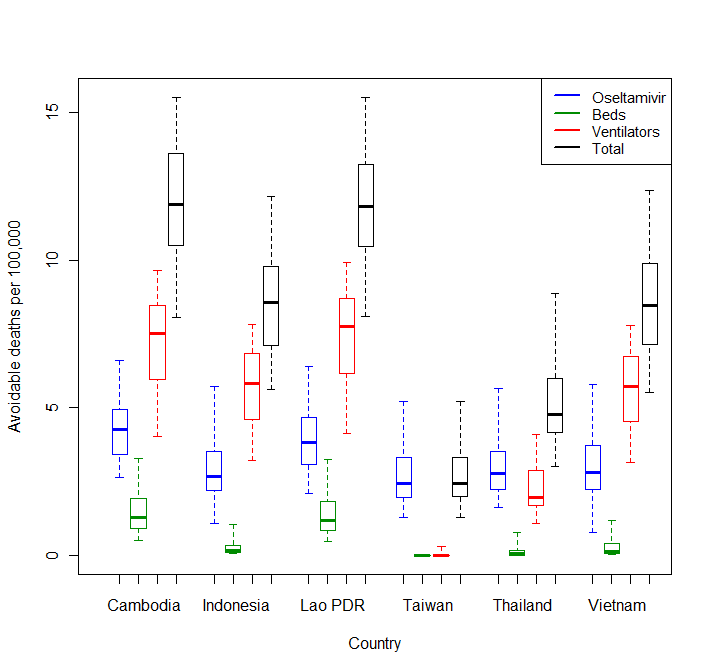 